Czego używać do pielęgnacji cery z trądzikiem?Cera trądzikowa nie może dać Ci spokojnie żyć? Cały czas myślisz o tym, że wszyscy podczas rozmowy patrzą się na nowe "okazy" na Twojej twarzy? Pora dowiedzieć się <strong>czego używać do pielęgnacji cery z trądzikiem</strong>, aby o niej zapomnieć.Czego używać do pielęgnacji cery z trądzikiem?Jeśli posiadasz cerę trądzikową z pewnością nie raz zastanawiałaś lub zastanawiałeś się czego używać do pielęgnacji cery trądzikowej. To pytanie trapi nie tylko Ciebie i dziś postanowiliśmy na nie odpowiedzieć! Na podstawie wiedzy oraz doświadczenia śmiało można napisać iż najlepsze preparaty do stosowania przez osoby, które borykają się z cerą trądzikową to te, które posiadają nadtlenek benzoilu (2,5-10%) lu kwas salicynowy (0,5-2%). Są to środki, które możesz odstać bez recepty. Jeśli jednak zauważysz, że Twoja cera jest po nich mocno przesuszona to koniecznym będzie stosowanie ich rzadziej.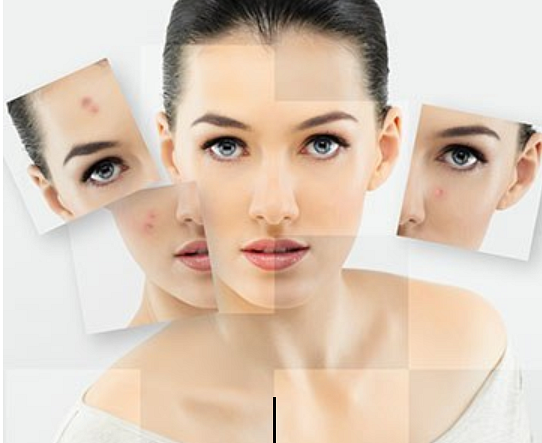 Pielęgnacja cery, co dalej?Oczywiście wiedza na temat tego czego używać do pielęgnacji cery z trądzikiem to nie wszystko. Musisz wyrobić u siebie pewne nawyki. Więcej na ich temat dowiedz się z naszego najnowszego artykułu na blogu Kliniki Medycyny Estetycznej Zakrzewscy w Katowicach: https://www.klinikazakrzewscy.pl/blog/porady/22,jak-pielegnowac-skore-przy-tradziku-pospolitym